Von April bis Juni 2024 wird die B 72 zwischen Georgsheil und Marienhafe grundlegend saniert.Die umfassende Sanierung der Bundesstraße 72 zwischen Georgsheil und Marienhafe (Landkreis Aurich) beginnt voraussichtlich am 2. April 2024. Die Planung sieht vor, die Fahrbahn und den angrenzenden Radweg auf einer Länge von etwa fünfeinhalb Kilometern grundlegend zu sanieren. Aufgrund des Arbeitsschutzes ist dies nur unter einer Vollsperrung möglich. Vorgesehen ist, die Maßnahme bis zum Beginn der niedersächsischen Sommerferien fertigzustellen.Derzeit erfolgen die finalen Vorbereitungsarbeiten. Die Maßnahme wird in mehreren Bauabschnitten erfolgen, sodass das Gewerbegebiet Hansestraße in Upgant-Schott und die Wohnsiedlungen entlang der B 72 auch während der Sanierung erreichbar bleiben. Die einzelnen Bauabschnitte werden Anwohnern und Gewerbetreibenden rechtzeitig vor Beginn der Baumaßnahme mitgeteilt. Radfahrer haben während der gesamten Maßnahme über die Möglichkeit, die Baustelle zu passieren.Zudem ist vorgesehen, den Baustellenbereich aufgrund des erfahrungsgemäß bedeutsamen An- und Abreiseverkehrs anlässlich des Norderneyer Festivals an Pfingsten für den Verkehr zu öffnen. Dies betrifft den Zeitraum vom 16. bis zum 21. Mai 2024.Die Umleitung wird vor Ort ausgeschildert und führt aus Richtung Aurich über Moordorf und Rechtsupweg über die Neue Straße, Tom-Brook-Straße und Hauptstraße (Kreisstraße 118) beziehungsweise umgekehrt aus Richtung Norden. Aus Emden kommend führt die Umleitung über Hinte (Landesstraße 3), Pewsum, Jennelt (Landesstraße 4) sowie Wirdum und endet in Upgant-Schott (Landesstraße 26).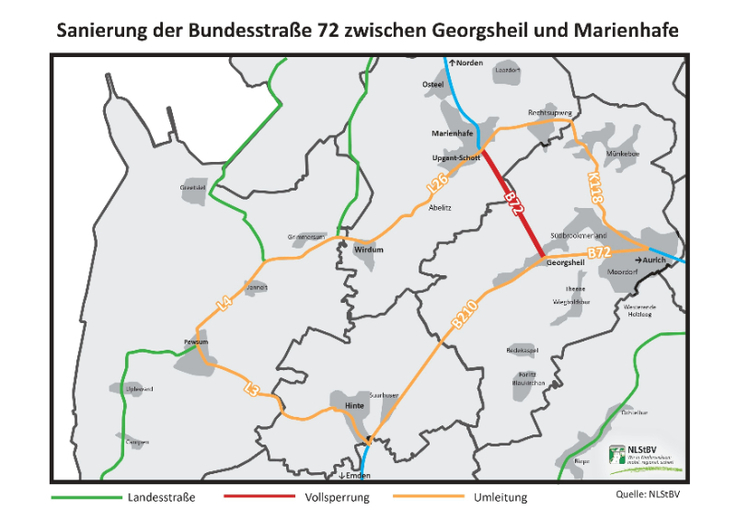 